長崎県よろず支援拠点　相談予約申込書連絡先　　　長崎市桜町4-1　長崎商工会館９ＦＴＥＬ（０９５-８２８-１４６２）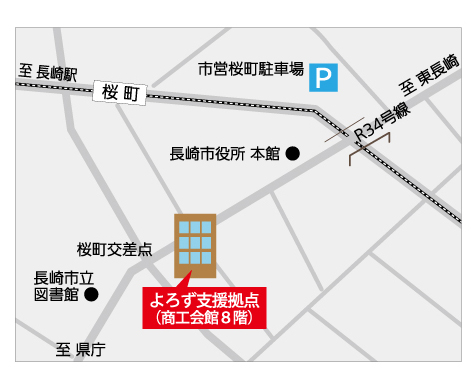 申込先　　下記申込書にご記入のうえ、ＦＡＸ（０９５-８２８-１４６６）または　　　　　メールにて（yorozu-shien@citrus.ocn.ne.jp.）にてお申込み下さい。　　　　　　　　　　　　　　　　申　込　書長崎県よろず支援拠点　御中　　　　　　　　　　　　　　　月　　　　日※ご記入いただいた個人情報につきましては、個人情報保護法に基づき、この目的以外には使用しません。氏　名企業名所在地（〒　　　－　　　）（〒　　　－　　　）（〒　　　－　　　）ＴＥＬＦＡＸ相談内容希望日時